June 20, 2012To whom it may concern:I’m delighted to offer my endorsement of the STARS Innovation Credit for LaHouse Home and Landscape Resource Center being submitted by Louisiana State University as part of its STARS package. Likewise, I support LSU’s overall application.  The university has made such great strides in its depth and breadth of commitment to sustainability in the last three years.LaHouse Resource Center is a permanent sustainable housing and development educational exhibit, attraction and outreach program of the LSU AgCenter, located on the LSU campus. It was created to provide a one-stop source of research-based information on here-and-now solutions to the challenges of the gulf region climate, natural hazards and environment – from low-cost to premium options.  It is open to the public and hosts many educational events and seminars.The demonstration house and Teaching Center were strategically designed to demonstrate a range of ways to achieve five integrated benefits: resource-efficient, durable, healthy, convenient and practical – its criteria of sustainability, and standard for a “high performance” green and hazard resistant home and landscape.  As the centerpiece of the LSU AgCenter Extension sustainable housing program, LaHouse is not about building a home of the future. It’s about shaping the future – with homes that are not only attractive and marketable, but that also: keep comfort affordable while helping America achieve energy independence;save money, time, toil and grief by preventing damage and loss from hurricanes, floods, termites, mold and decay; create healthy and safe living for people of any age; protect our environment for future generations; andthereby benefit our communities, nation and planet.The exhibit house includes four different high performance building and foundation systems, three high efficiency space conditioning systems and a wide variety of materials, products and technologies with green, healthy and low-maintenance characteristics. The layout and interiors exhibit “universal design” concepts and family-friendly features that accommodate diverse and changing needs and abilities.  LaHouse demonstrates U.S. D.O.E. Building America, ENERGY STAR, Healthy Home, Green Building, as well as Fortified for Safer Living program guidelines.  Some of the green features include:southern climate passive solar design;insulation alternatives, including recycled cellulose, cotton and vegetable oil based foams;an array of Energy Star high-efficiency, yet appealing lighting, windows, doors, and appliances; geothermal heat pump, dual fuel air source heat pump, tankless water heater, hydronic heating systems and efficient low-loss distribution systems;indoor air quality measures – dehumidifiers, controlled fresh air, sealed combustion fireplace, low VOC paint;low flow, high performance toilets, showerheads and faucets;long life, cool roofs – heat reflective metal roofing, ventilated concrete tile, radiant barriers;locally grown hardwood interiors, domestic porcelain tile, linoleum, cork, recycled carpet tile;concrete with recycled fly ash and slag;engineered structural wood products, southern pine and borate treated woods;low waste advanced framing, panelized and insulating concrete form building systems;low maintenance, long life claddings and trim and more.The sustainable landscape has a walking trail of exhibit areas that feature various low-input plant materials, regional horticultural practices, storm water management practices to prevent non-point source pollution, integrated pest management, and more.Although initial facility construction was completed in 2008, substantial sustainability enhancements and developments within the last three years include:two types of photovoltaic solar energy systems were added to the roofs in 2011;a LaHouse Mobile traveling demonstration house on a trailer was built this year by LSU Biological and Agricultural Engineering senior design students to demonstrate both high performance new construction as well as existing home retrofit methods;the house interiors was completed with green, healthy and locally produced furnishings and art;the most energy efficient ventilating dehumidification system on the market was installed for optimal air quality;the house was rated with a HERS index of 53;organic and conventional community vegetable gardens were added;ornamental landscaping with Louisiana Super Plants is featured;rainwater harvesting from the roof supports a rain garden; andLaHouse Resource Center has been established as a U.S. Department of Energy Building America Program partner, a Building Performance Institute Testing Center, a gulf region training partner of the National Center for Healthy Housing and has conducted outreach programs on climate appropriate green building for thousands of housing professionals;LaHouse has been visited by approximately 9000 people in the last three years; its educational website, www.lsuagcenter.com/LaHouse, averages 1000 visits per month; and it has established a social media presence via Facebook.Educational publications recently produced include: Building Your High Performance Home – Gulf Region Homeowners Guide (85 page manual), Insulating Raised Floors in Hot, Humid Climate: Research Finding on Moisture Management, Be Aware of Your Indoor Air.LaHouse is a unique and valuable product of the land grant instutiton mission of dessmination and application of research based information to address critical issues and needs of Louisiana and the southern region – in this case, to help shape the future for sustainable living.  I’m grateful for the university’s commitment to this mission and the impact it has made.Best Regards,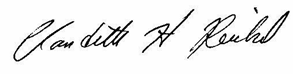 Claudette Reichel, Ed.D.Professor and Extension Housing SpecialistDirector, LaHouse Resource Center 